INSTRUCTIONS TO  636/835 – STATEMENT OF RESIGNATION OF REGISTERED AGENT OF A CORPORATIONThe statement must be in the English language, typewritten or printed in black, legible and reproducible.  The document must be presented on uniformly white, opaque paper, free of visible watermarks and background logos.This statement can be filed online in real time by visiting our website at https://cis.scc.virginia.gov.If the registered agent is a business entity, the statement must be executed in the name of the business entity by a person authorized to act on behalf of the registered agent, and the printed name and title of the person signing on behalf of the registered agent must be set forth next to the signature.It is a Class 1 misdemeanor for any person to sign a document he or she knows is false in any material respect with intent that the document be delivered to the Commission for filing.  See § 13.1-612 or 13.1-811 of the Code of .NOTEThe agency appointment will be terminated and the registered office discontinued, on the 31st day after the date on which the statement is filed with the Commission.  See § 13.1-636, 13.1-765, 13.1-835 or 13.1-927 of the Code of .Form SCC636/835 (rev 07/21)___________________________________________________________________________(name of the individual or business entity serving as registered agent)hereby resigns as the registered agent for____________________________________________________________________________.(name of corporation)_________________________________(corporation’s  ID #)The registered office of the corporation is also discontinued. The above-named registered agent hereby certifies that a copy of this statement will be mailed by certified mail to the principal office of the corporation on or before the business day following the day on which this statement is filed with the Commission._________________________________________________________________________________	(signature of individual resigning as registered agent)           		(printed name)			(date)OR_________________________________________________________________________________	(name of business entity resigning as registered agent)By:  _____________________________________________________________________________	(signature of person signing on behalf of business entity resigning)	(printed name and title)		(date)NOTICE TO THE ABOVE-REFERENCED CORPORATIONThe registered agent's resignation becomes effective on the 31st day after the date on which the Statement of Resignation is filed with the Commission or on the date a statement of change to appoint a registered agent is filed with the Commission.  The law requires each domestic and foreign corporation authorized to transact business in  to continuously maintain in  a registered agent and a registered office.  The corporation must appoint a new registered agent and, if appropriate, establish a new registered office on or before the effective date of the resignation by filing with the Commission a Statement of Change of Registered Office and/or Registered Agent on a form prescribed by the Commission.  A Statement of Change form can be filed online in real time by visiting our website at https://cis.scc.virginia.gov.  A paper Statement of Change form can also be requested on the Commission's website at https://scc.virginia.gov/pages/Online-Forms-Request.  If the corporation fails to appoint a new registered agent and, if applicable, establish a new registered office, its existence will be automatically terminated or its certificate of authority to transact business in  ultimately will be automatically revoked.Filing RequirementsFiling RequirementsFile Online TodayPaper FilingVisit https://cis.scc.virginia.gov to file a statement of resignation of registered agent of a Corporation in real time.Questions?Visit the CIS help page at https://scc.virginia.gov/pages/CIS-Help for how-to guides, answers to frequently asked questions, and helpful videos.Download from https://scc.virginia.gov/pages/Virginia-Stock-Corporations and complete, print, and mail or deliver to:State Corporation Commission     Courier Delivery AddressClerk’s Office                                     1300 E. Main St, 1st floorP.O. Box 1197                                   Richmond, VA 23219Richmond, VA 23218-1197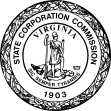 Form SCC636/835 (Rev. 07/21)                                                                                     State Corporation Commission Statement of Resignation of Registered Agent of a Corporation